For these activities choose some music and move. There is no “wrong” way to dance!Ideas for younger children: Dance with a prop – use a hat, ribbons, a hula hoop or a balloon.Animal Dancing – become an animal (alligator, tiger, shark or giraffe) and move to the music the way you think this animal would move.Dance with a partner – can you mirror their moves?Musical statues – dance to the music and freeze when it stops.Do the “hokeycokey”. Sing the words too. Activities for older children:Pick some music that has a good beat and clap or jump to the beat.Choreograph a short dance routine to a well-known piece of music.   Play along to the music on an “air guitar” or become the conductor of the orchestra. Look up some dance moves on YouTube and learn a routine (dancefitnesskids). https://www.youtube.com/watch?v=6QOI1RRUL8oLearn the “haka”. Do some research on where the haka comes from and what it means.For these activities choose some music and move. There is no “wrong” way to dance!Ideas for younger children: Dance with a prop – use a hat, ribbons, a hula hoop or a balloon.Animal Dancing – become an animal (alligator, tiger, shark or giraffe) and move to the music the way you think this animal would move.Dance with a partner – can you mirror their moves?Musical statues – dance to the music and freeze when it stops.Do the “hokeycokey”. Sing the words too. Activities for older children:Pick some music that has a good beat and clap or jump to the beat.Choreograph a short dance routine to a well-known piece of music.   Play along to the music on an “air guitar” or become the conductor of the orchestra. Look up some dance moves on YouTube and learn a routine (dancefitnesskids). https://www.youtube.com/watch?v=6QOI1RRUL8oLearn the “haka”. Do some research on where the haka comes from and what it means.CROSS-CURRICULAR CHALLENGE: Dance and Art (for children of all ages)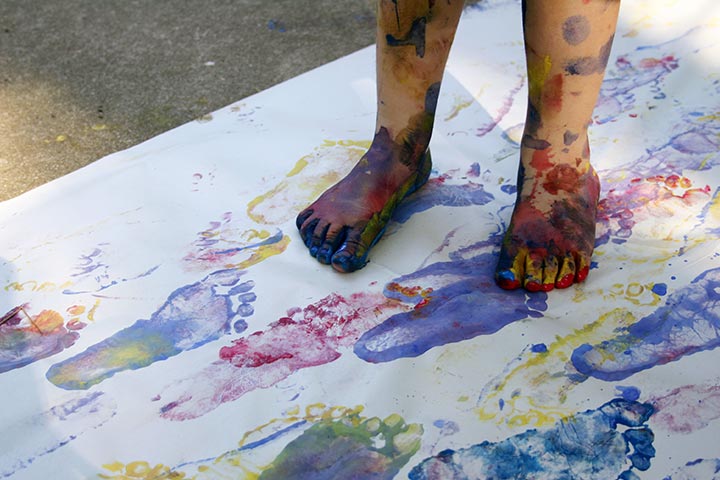 CROSS-CURRICULAR CHALLENGE: Dance and Art (for children of all ages)Benefits of dancing (information for parents)Benefits of dancing (information for parents)Dance can help children develop:co-ordinationcommunicationco-operationDance can help improve:agility and flexibilityheart and lung conditionmuscular strength; endurance and motor fitness Regular dance/physical activity can increase:aerobic fitness.bone density muscle toneDance can improve mental health by:releasing/reducing stresslifting low mood/depressionproviding opportunities for social bondingI’d love to see any photographs or video clips you are able to post on the blog.I’d love to see any photographs or video clips you are able to post on the blog.